‘’OGRES NOVADA SPORTA CENTRA 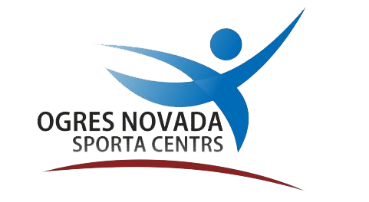 KAUSA IZCĪŅA LOŽU ŠAUŠANĀ’’NOLIKUMSMērķis un uzdevumi.Popularizēt un attīstīt ložu šaušanas sportu Ogres novadā.Noskaidrot  labākos šāvējus ar šauteni.Sacensību laiks un vieta.Laiks - 24.novembrī plkst.11:00Vieta - Ogres novada sporta centra šautuvē, Jaunogres prospektā 2 (pie stadiona)Sacensību vadība.Sacensības organizē un vada Ogres novada sporta centrs; galvenais tiesnesis – Andris Sosnars. Sīkāka informācija-pa telefonu 29258191; e pasts- andris.sosnars@ogresnovads.lv .Sacensību dalībnieki. Sacensībās drīkst piedalīties jebkurš  iedzīvotājs no 14 gadu vecuma.Sacensību norise.Sacensības notiek individuāli šauteņu vingrinājumā ar ieroci CM-2Pirmais vingrinājums –12 šāvieni,  guļus no rokas, šaušanas laiks 2.5 minūtes. Distance – 50 metri. (mērķis nr.7 papīrā)Otrais vingrinājums- 12 šāvieni stāvus no rokas. šaušanas laiks 3.5 minūtes.            Distance - 50 metri(mērķis nr.7 papīrā)Trešais vingrinājums –Atrašaušana, šaušanas laiks 1.0 minūtes Distance - 45 metri      Piešaušanai 10 šāvieni uz visiem vingrinājumiem.Pieteikumi.Reģistrācija sacensību dienā no plkst. 10:30  līdz plkst. 10:55 šautuves telpās uzrādot personu apliecinošu dokumentu.Sacensību dalībnieki paši atbild par savas veselības stāvokļa atbilstību izvēlētajai slodzei, kā arī tiek nodrošināti ar pirmo medicīnisko palīdzību.Vērtēšana.Dalībnieku rezultāti tiek vērtēti individuāli pēc katra vingrinājuma.1.vieta - 20.p; 2.vieta -18.p.; 3.vieta - 16.p; 4.vieta -15.p; 5.vieta - 14.p.; 6.vieta - 13.p.; 7.vieta - 12.p.; 8.vieta - 9.p.; 9.vieta - 8.p.; 10.vieta - 7.p.; 11.vieta - 6.p; 12.vieta - 5.p; 13.vieta - 4.p.; 14.vieta - 3.p.; 15.vieta - 2.p.; 16. un tālākas vietas - 1.p. Ja pēc šaušanas vienāds rezultāts ir diviem vai vairāk dalībniekiem, augstāku vietu ieņem tas dalībnieks, kam vairāk precīzo trāpījumu desmitniekā, ja precīzo trāpījumu desmitniekā vienāds skaitam trāpijumi devītniekā, ja precīzo trāpījumu devītniekā vienāds skaitam trāpijumi astotnieka un t.t. Dalībnieks, kas guvis lielāku punktu skaitu pēc trim vingrinājumiem, ieņem pirmo vietu.Finansiālie noteikumi.Dalības maksa sacensībās - 9 euro. Apbalvošana.Tiek apbalvoti ar kausu pirmās, otras un trešās vietas ieguvēji.  sieviešu un vīriešu kategorijās.Saskaņots:                              A.SosnarsSacensību galvenais tiesnesis                               Apstiprinu:                           Dz. Žindiga                              Ogres novada sporta centra direktore